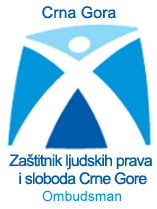 Podgorica, 23. mart 2010. godine  SAOPSTENJE ZA JAVNOSTU ponedeljak, 22. marta  2010. godine, u 11 sati, u prostorijma Zastitnika ljudskih prava i sloboda Crne Gore, Sucko Bakovic, Zastitnik primio je Aleksandra Avanesova, stalnog koordinatora Sistema UN i stalnog predstavnika UNDP u Crnoj Gori i njegove saradnike.Gospodin Avanesov je istakao da je saradnja sa institucijom Zastitnika izuzetno znacajna jer je unaprjedjenje ostvarivanja ljudskih prava i sloboda dio agende UNDP-a. U tom pravcu, iskazao je interesovanje o modalitetima saradnje sa institucijom Zastitnika, u dijelu pruzanja ekspertske pomoci za pojedine oblasti.Gospodin Bakovic je ukazao  da su, paralelno sa izradom novog Zakona o Zastitniku ljudskih prava i sloboda u toku i aktivnosti na izradi Zakona o zabrani diskriminacije (koji je u fazi nacrta) i da se novim Zakonom o Zastitniku ljudskih prava i sloboda, Zastitnik ustanovljava kao nacionalni mehanizam za prevenciju mucenja.Na sastanku je dogovoreno da će UNDP pružiti adekvatnu strucnu podrsku instituciji Zastitnika ljudskih prava i sloboda, s obzirom na to da ce se institucija Zastitnika kao, Nacionalni mehanizam, baviti zastitom od diskriminacije, sto ce doprinijeti jacanju institucije Zastitnika.